Комитет областной организации «Общероссийского Профсоюза образования» доводит до вашего сведения и использования в работе письмо заведующего отделом охраны труда и здоровья, главного технического инспектора труда Профсоюза Ю.Г. Щемелева об охране труда педагогов при организации дистанционной работы.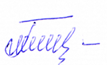 Председатель								Н.Н. Тимофеев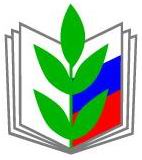 ПРОФСОЮЗ РАБОТНИКОВ НАРОДНОГО ОБРАЗОВАНИЯ И НАУКИ РФ(ОБЩЕРОССИЙСКИЙ ПРОФСОЮЗ ОБРАЗОВАНИЯ)САРАТОВСКАЯ ОБЛАСТНАЯ ОРГАНИЗАЦИЯКОМИТЕТ
г. Саратов, ул. Сакко и Ванцетти, д. 55 
тел./ факс (8452) 26-00-97
E-mail: obkomobr@gmail.com    http://www.sarprof.ruПредседателям первичных 
организаций Профсоюза
Исх. № 193 от 22.04.2020 г.На № ______________ от__________________Председателям первичных 
организаций ПрофсоюзаПредседателям первичных 
организаций Профсоюза